How is sponsorship money used?AdvertisingShuttle busesPaying contracted services, such as: traffic control, trash collection, gate workers, children’s area tent workers, demonstrators, restroom attendants, entertainment and emergency medical staff.  Sponsorship LevelsOlde Time Sponsorships		$1000Log Cabin Sponsorship		$1000Shopping Bag Sponsorship	$500Prairie Sponsorship		$750Frontier Sponsorship		$500Pioneer Sponsorship		$250Homestead Sponsorship	$100Whenever possible school groups and local community groups are used for contracted services.  Currently, the FFA, Soccer and Football teams, Tennis Boosters, Scout and Cheerleading groups and PTO organizations are used to make the festival happen. The Levels Olde Time Sponsor-10 parking passes-Festival announcement of Sponsors-Marketing Package-“A” Frame Sign in front of business-Unlimited use of Logo-Business name used at Festival Prairie Sponsor-7 parking passes-Festival announcement of Sponsors-Marketing Package-Business name used at Festival Frontier Sponsor-5 parking passes-Marketing Package-Business name used at Festival Pioneer Sponsor-2 parking passes -name listed on website and in brochure-name at information boothHomestead Sponsor-Name on website and in brochureShopping Bag SponsorBudget for shopping bags - $30005000 shopping bags printed with Business logo Log Cabin Sponsorship Budget for Log Cabin - $4500This pays for 15 demonstrators Demonstrators are expected to demonstrate their time period craft throughout the 2 day festivalDemonstrators are paid to demonstrate because they are not allowed to sell their items during the festival.Each demonstrator is paid $300 for the weekend. Types of crafts include: Candle Dipping, Wheat Weaving, Spinning, Weaving, Scherenschnitte, Dulcimer Making, Bobbin Lace, Hooked Rugs, Quilting, Wood Carving, Sheep Shearing, Chair Caning, Shoe Cobbler, Penny Rug and Sheep Shearing. The Apple Festival of Kendallville has been a community festival for 32 years.  The festival was started as a way to bring people to Kendallville and offer them an educational and entertaining experience centered around the fall harvest season.   The goals of the festival have stayed the same since the beginning and continue to be the driving force behind decisions made for the festival.  The festival brings thousands of people into the city of Kendallville each year many of whom spend lots of money at the festival and businesses in the area. The Apple Festival of Kendallville is a board run festival.  The committee is always looking for individuals who believe in the festival and want to be part of the organizing group behind it.  The festival is broken into many areas; foods, crafts, demonstrations, entertainment, antiques and primitives.  The food area of the festival is 75% not-for-profit groups.  Most of which raise their yearly fundraising dollars during the Apple Festival.  Those dollars are then put back into the community in a variety of projects.  Some of those projects include: Scholarships, Food Pantry, Mission trips, adopt a family, parks, etc. 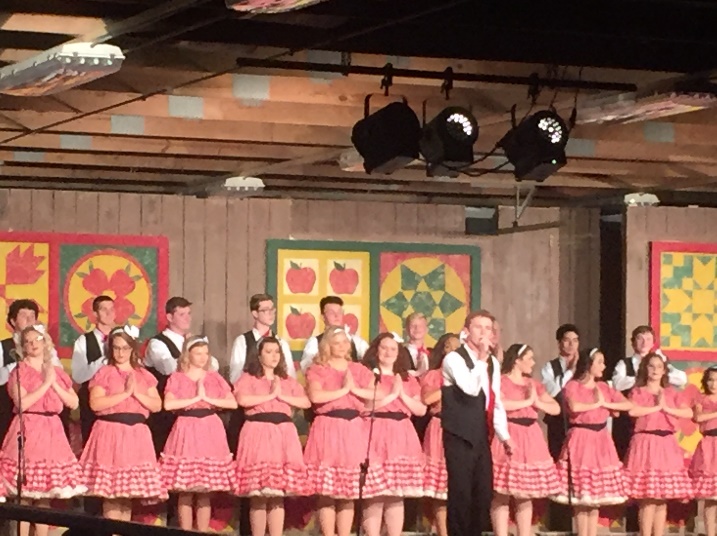 Marketing packageThe marketing package includes:a website listing Olde Time sponsor gets logo with reciprocating linkAll others get name listingBrochure listing 30,000 printedDistributed to area businesses, campgrounds, area festivals, and mailed by request Facebook acknowledgementBusiness name listed in month before festival 	Print Advertising  Local newspapers regional magazines  state publications Business name used at festival At the information boothOutside entrance on Fair StreetAt Stages On FFA barn Various other locations where applicable Website:Over 2000 hits a monthwww.kendallvilleapplefestival.orgFacebook:Over 6000 fans http://www.facebook.com/applefestival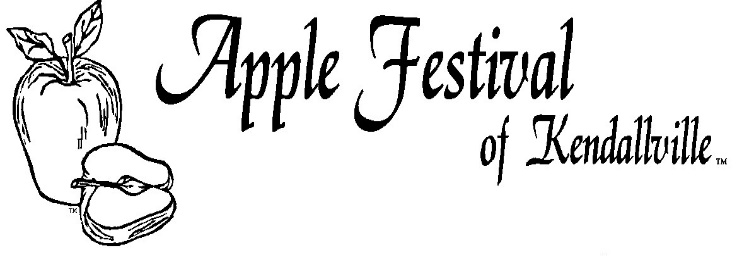 Sponsorship OpportunitiesAndFestival Information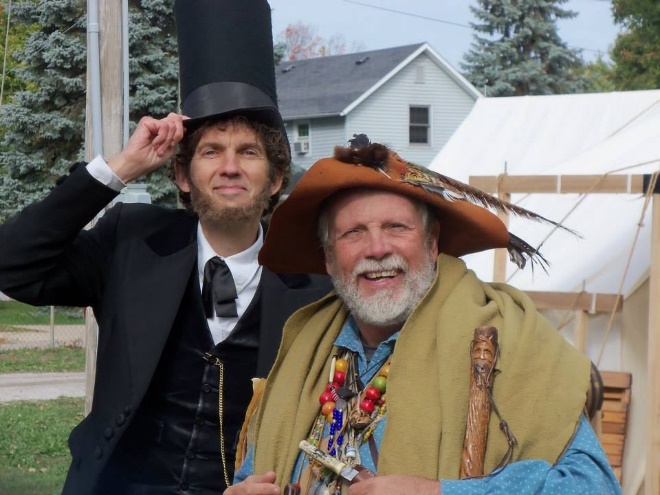 2019